Samuel GAINIER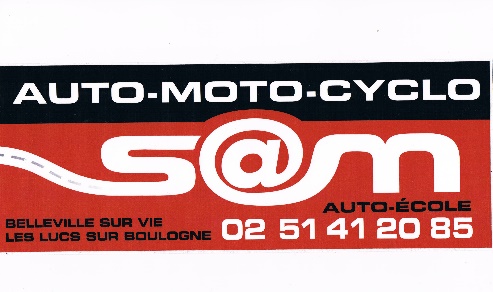 32 Rue Georges Clémenceau                      Belleville sur vie85170 Bellevigny                            					Tel: 02 51 41 20 85 – 06 15 24 56 70  samautomoto85@gmail.comsam-auto-moto.fr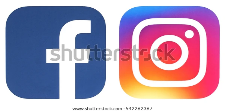 PERMIS BOITE AUTOMATIQUE Horaires d'ouverture et cours de code(réservation par sms au 06 15 24 56 70)		Belleville Sur Vie                                     Les Lucs Sur Boulogne	Mardi et vendredi 18h30/19h30                  Mercredi et Jeudi 18h30/19h30		  Samedi 10h/12h                                              Tarifs Conduite AccompagnéeLivre de code (20€)       Frais de dossier (93€)Livret et Fiche de suivi numériques (35€)Accès code en salle ou VISIO + code en ligne (240€)Frais d'accompagnement  Epreuve Théorique ''code'' (70€)Evaluation de départ (sur simulateur) (52€)Forfait 13H conduite (dont 3h sur simulateur) (676€)Rendez-vous Préalable 2h (104€)Rendez vous pédagogiques (208€)Frais d'accompagnement  Epreuve Pratique ''permis'' (52€)Total formation = 1550 € TTC (tva 20%)   Tarifs valables jusqu'au 31/12/2024Heures supplémentaires : 52€/hFinancement CPF : 200€ (frais de dossier)Tarifs Permis TraditionnelLivre de code (20€) Frais de dossier (85€)Livret et fiche de suivi numériques (35€)Accès code en salle ou VISIO + code en ligne (240€)Frais d'accompagnement examen théorique ''code'' (70€)Evaluation de départ (sur simulateur) (52€)Forfait 13H conduite (dont 3h sur simulateur) (676€)Frais d'accompagnement examen pratique ''permis'' (52€)Total formation = 1230 € TTC (tva 20%)  Tarifs valables jusqu'au 31/12/2024Heures supplémentaires : 52€/hFinancement CPF : 200€ (frais de dossier)FINANCEMENTPaiement en plusieurs fois (600 € à l'inscription)ouPermis à 1€/jour avec le prêt à taux zéro de 1200 € (200 € à l'inscription)AIDES AU FINANCEMENT :  CPF / AIDE APPRENTIS / POLE EMPLOICe document peut vous être remis sur simple demande